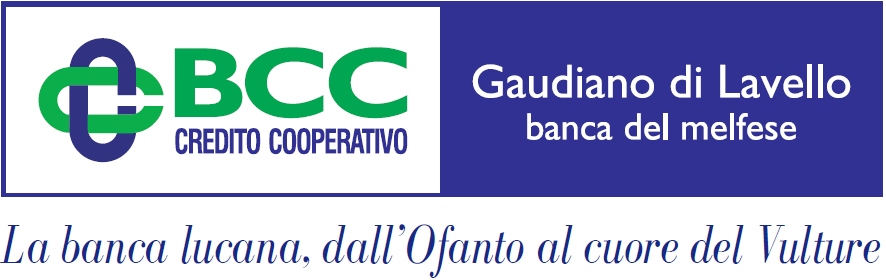 Dichiarazione sostitutiva di certificazione e di atto di notorietà (Artt. 46 e 47 - D.P.R. 28 dicembre 2000, n.445)IL/LA SOTTOSCRITTO/AIn caso di richieste provenienti da Persone Fisiche esercenti, attività di impresa arti o professioni:Ragione Sociale						P. IVA		Indirizzo Sede  		 Comune			Prov.			CAP	Nazione				Settore                  Attività 	 Ramo Attività				Descrizione                                                                                                    Attività 						 Data  Costituzione		Numero Iscrizione CCIAA			Provincia Iscrizione                           CCIAA 	 Albo Professionale					Numero Iscrizione Albo			Provincia         Iscrizione         Albo 	 Telefono	Email						Pec 			In caso di richieste provenienti da Società:RagioneSociale					P.IVA		NaturaGiuridica 			  Indirizzo			Comune			Prov.          CAP	Nazione 	 Settore Attività	Ramo Attività			Descrizione                                                           Attività 			 Data Costituzione		Numero Iscrizione CCIAA			Provincia           Iscrizione           CCIAA 		  Capitale sottoscritto				Capitale versato				N. dipendenti		N.        Soci  	 Telefono	Email						Pec 				  Legale RappresentanteNome	Cognome			Nato/a a			il	, Residente in		Via/piazza				N°		Telefono		, Codice Fiscale		, Documento d’Identità				Numero  			  Rilasciato da			il	, Email  							Consapevole/i delle sanzioni penali richiamate dall’art.76 del D.P.R. 28.12.2000 n.445, in caso di false dichiarazioni e di formazione o uso di atti falsi:DICHIARA SOTTO LA PROPRIA RESPONSABILITÀChe la propria attività di Impresa è stata danneggiata a causa dell’emergenza COVID-19;Di non aver formulato analoga richiesta ad altre Banche, Intermediari Finanziari di cui all’articolo 106 del Testo Unico Bancario e ad altri Soggetti abilitati alla concessione di credito alle Piccole e Medie Imprese e di Persone Fisiche esercenti, attività di impresa arti o professioniDi aver conseguito nell’ultimo esercizio Fiscale ricavi pari a  	Dall’Ultimo Bilancio DepositatoDall’ultima Dichiarazione Fiscale presentataPer i soggetti beneficiari costituiti dopo il 1 Gennaio 2019come risultanteautocertificazione ai sensi dell’art. 47 del DPR 28 dicembre 2000 n. 445 (DA ALLEGARE)altra idonea documentazione (specificare quale):  	TUTTO CIO’ PREMESSO RICHIEDEcon specifico riferimento alla lettera m), comma 1 dell’art. 13 del DL Liquidità n.23 del 8 aprile 2020:MUTUO CHIROGRAFARIO di Importo  	(Massimo 25% dei ricavi dichiarati e fino a 25.000 Euro) Luogo e data	,  	Firma del richiedenteISTRUZIONI PER LA COMPILAZIONEIl   modulo   compilato   e   firmato   da   parte   di   tutti   gli   intestatari   del   mutuo   deve   essere   inviato   all’indirizzo   email 	insieme al documento di identità dei firmatari e ai documenti comprovanti i ricavi del beneficiario (ultimo bilancio depositato (soc. di capitali) o ultima dichiarazione fiscale presentata(soc.  di  persone\ditte  individuali\professionisti\persone  fisiche  esercenti  attività  di  impresa,  arti  o  professioni  oppure  DSAN dell’impresa attestante la previsione del fatturato per i soggetti costituiti dopo il 1° Gennaio 2019)).ATTENZIONESi prega di verificare che tutti i campi di competenza siano stati correttamente compilati ed in forma leggibile. In particolare si ricorda di apporre la firma oltre alla data e luogo di sottoscrizione. Le domande con dati incompleti, errati o non corrispondenti al documento d’identità potrebbero non essere accolte.